Уважаемые жители!            В соответствии c действующим Федеральным законодательством Главы администраций сельских поселений два раза в год отчитываются перед населением о проделанной работе.     	 Отчеты - это не просто традиция, а жизненная необходимость, поскольку на них наглядно видно не только то, что уже сделано, но главное, что еще нужно сделать для наших жителей.        	Администрация поселения - это именно тот орган власти, который решает самые насущные, самые близкие и часто встречающиеся повседневные проблемы своих жителей. Именно поэтому местное самоуправление должно эффективно отвечать на тот запрос, который существует, и мы в поселении стремимся создать механизмы, которые способствовали бы максимальному стимулированию деятельности нашей поселенческой власти.  Преобразования, происходящие в поселении, во многом зависят от нашей совместной работы и от доверия друг к другу.           Главными задачами в работе Администрации поселения остается исполнение полномочий в соответствии со 131 (сто тридцать первым) Федеральным Законом «Об общих принципах организации местного самоуправления в Российской Федерации», Уставом поселения и другими Федеральными и областными правовыми актами.Это, прежде всего:• исполнение бюджета поселения;• обеспечение бесперебойной работы учреждений культуры, спорта;• благоустройство территорий населенных пунктов, развитие инфраструктуры, обеспечение жизнедеятельности поселения;• взаимодействие с предприятиями и организациями всех форм собственности с целью укрепления и развития экономики поселения.           Первой и основной составляющей развития поселения является обеспеченность финансами, для этого ежегодно формируется бюджет поселения. Формирование проводится в соответствии с Положением о бюджетном процессе поселения и Бюджетным кодексом. Исполнение бюджета поселения осуществляется в течение года, каждый квартал информация об исполнении бюджета оформляется постановлением Администрации Донского сельского поселения и размещается на официальном сайте Администрации Донского сельского поселения в информационно-телекоммуникационной сети «Интернет».        	Формирование, утверждение и контроль исполнения бюджета осуществляется исходя из налоговых доходов поселения, определённых законодательством Российской Федерацией.          Бюджет  поселения  по доходам на 2020 год утвержден в сумме 7822,5 тыс. рублей,  за первое полугодие текущего года   доходы поступили  в сумме 5034,0 тыс. руб.,  исполнение   составило 64,4%  к годовому плану.        	В том числе по собственным доходам   исполнение составило 1024,1 тыс. рублей при годовом плане 2717,8 тыс. руб. или 38 %.      	 Бюджет на 2020 год по расходам утвержден в сумме 8689,5 тыс. рублей,  за первое полугодие текущего года исполнение по расходам составило 4163,0 тыс. рублей или 48 % к годовому плану.   Расходы бюджета поселения за первое полугодие 2020 года распределены по    следующим направлениям:       1. На  «Общегосударственные вопросы»  израсходовано 2300,7 тыс. рублей в т.ч. 439,7 тыс. рублей на капитальный ремонт актового зала в здании Администрации (за счет средств района).  2. По разделу «Национальная оборона» расходы бюджета поселения на содержание  инспектора по первичному воинскому учету, исполнены в сумме 41,7 тыс. рублей.  3. На развитие дорожной деятельности расходы в отчетном периоде исполнены в объеме 239,0 тыс. рублей. Произведен частичный ямочный ремонт по ул. Луговой в х. Романовский.         4. На развитие жилищно-коммунального хозяйства расходы исполнены в объеме 282,3 тыс. рублей  В том числе:- оплата за уличное освещение – 125,7  тыс. рублей;- техническое обслуживание  сетей уличного освещения, замена ламп, светильников в сумме 20,0 тыс. рублей;- содержание  мест захоронения в сумме 68,8 тыс. рублей- это ремонт и благоустройство памятников и кладбищ;- организацию общественных работ и временное трудоустройство несовершеннолетних граждан – 44,7 тыс. рублей; -противоклещевая обработка  проведена по всем кладбищам на  сумму 18,3 тыс. рублей.        5. Расходы на содержание учреждений культуры   составили – 1231,1  тыс. рублей., в том числе 135,5 тыс. рублей на установку пандуса (за счет средств района).         6.  По разделу «Социальная политика» расходы исполнены в сумме 68,2  тыс. рублей  на выплату муниципальной пенсии.          	Администрацией Донского сельского поселения ведется активная работа по снижению задолженности по налогам:- Ежемесячно в Межрайонную ИФНС России №16 по Ростовской области запрашиваются сведения по задолженности, в т.ч. недоимке, на основании которых ведется активная работа с неплательщиками.         Проводятся заседания Координационного совета по вопросам собираемости налогов. За первое полугодие 2020 год было проведено 2 заседания Координационного совета, на которые были приглашены  6 человек- задолжников. 	 На сайте Администрации Донского сельского поселения размещены принятые решения Собрания депутатов сельского поселения по земельному налогу, налогу на имущество физических лиц.        	Во исполнение требований Федерального закона «Об обеспечении доступа к информации о деятельности государственных органов и органов местного самоуправления» на официальном сайте администрации размещен режим работы, нормативно-правовые акты, издаваемые Администрацией, а также актуальные события и мероприятия в поселении.          	Администрацией Донского сельского поселения за первое полугодие 2020 года было принято 80 постановлений, 45 распоряжений. Для обнародования нормативных правовых актов используются информационные стенды и информационные бюллетени. Неплохое рабочее сотрудничество сложилось у нас и с прокуратурой района,  прокуратура района постоянно проводит экспертизу проектов решений Собрания депутатов и постановлений Администрации и дает свои заключения на них, что позволяет избежать ошибок при принятии решений.        Для удобства жителей в здании администрации работает  специалист Многофункционального центра (МФЦ) (так называемое обращение людей в одно окно), который оказывает помощь в оформлении документов на выдачу и замену паспорта, регистрацию  по месту жительства, написать заявление на льготу, оформить социальные выплаты.         При финансовой помощи Орловского района для жителей поселения с ограниченными возможностями в зданиях администрации сельского поселения и Гундоровского СДК оборудован пандус. Также произведен капитальный ремонт актового зала администрации, в котором расположен избирательный участок. Произведена замена полов, оконных блоков, дверей, монтаж электропроводки, выравнивание и покраска стен.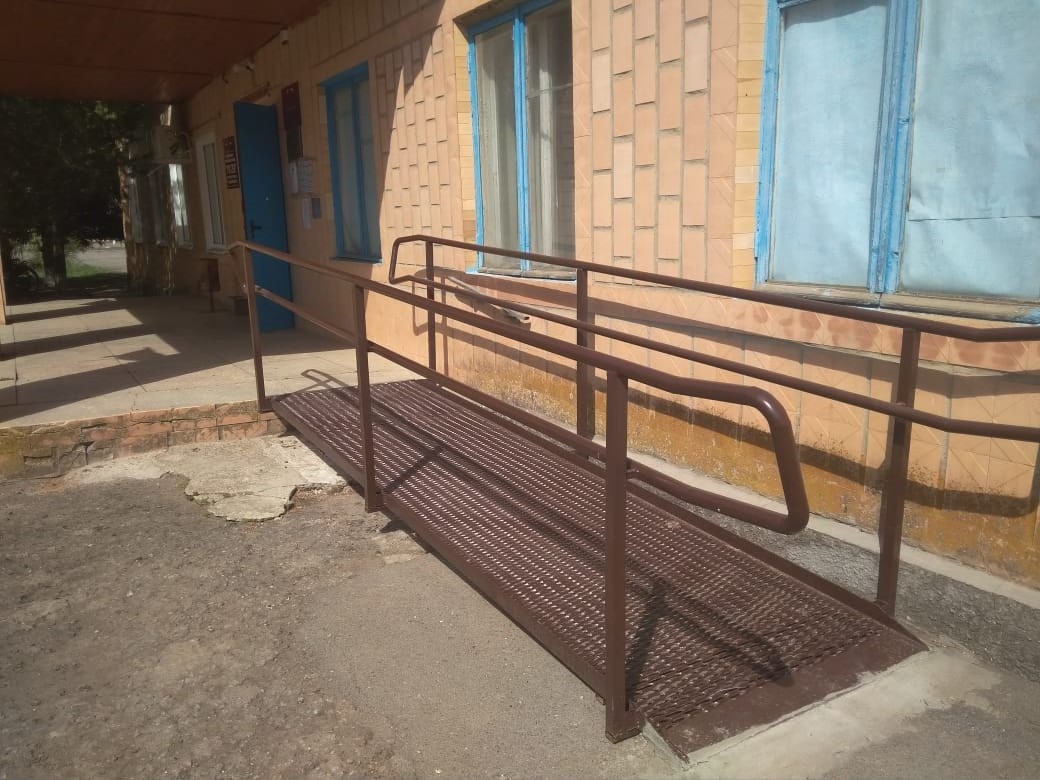 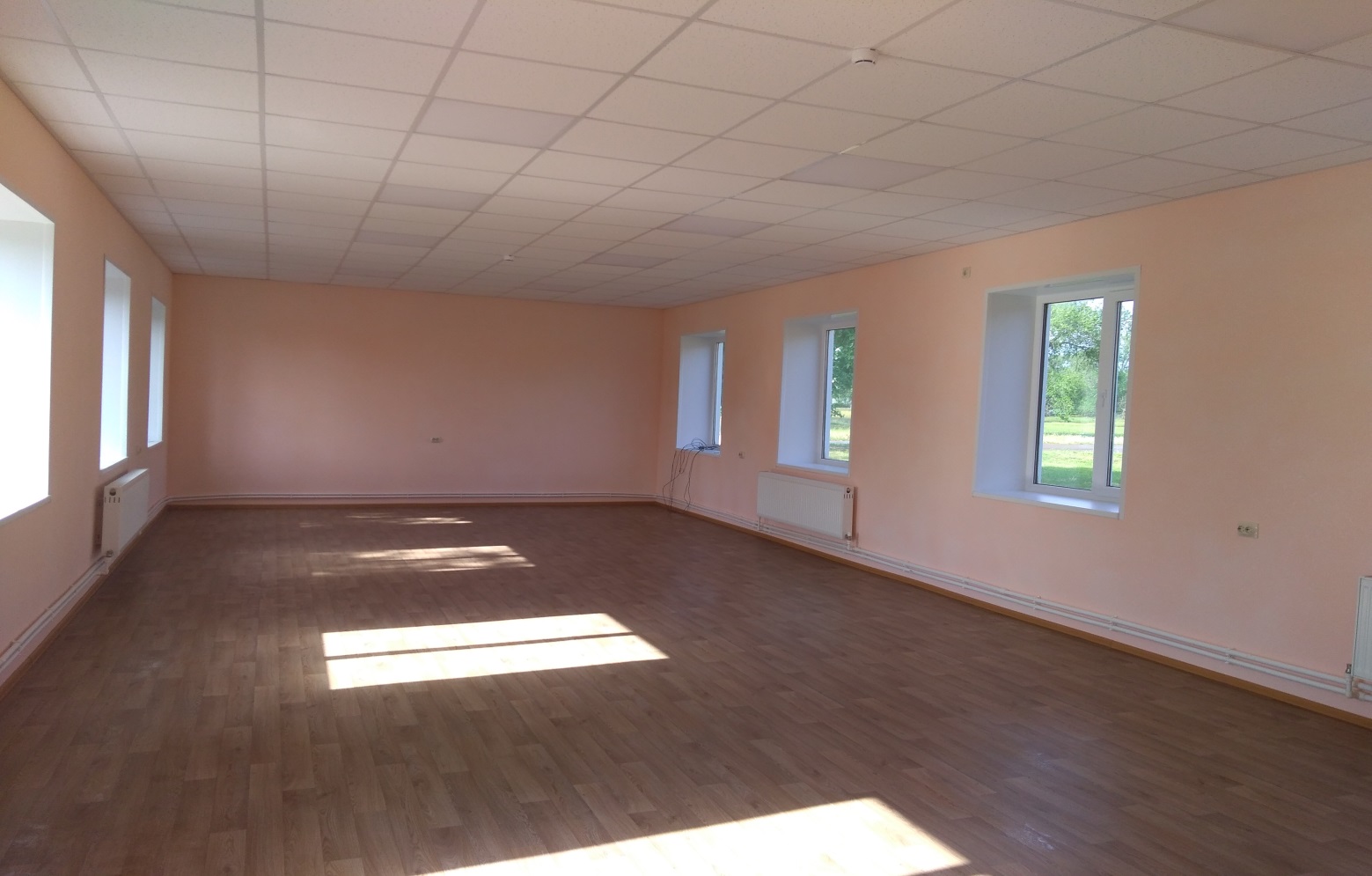 Ведется  работа администрации по составлению протоколов об административных правонарушениях за нарушение правил благоустройства поселения, правил содержания домашних животных и птицы, за сжигание бытовых отходов и мусора и т.д. За  первое полугодие 2020 год было составлено 11 протоколов. Из количества составленных протоколов: 5 составлено за безнадзорное содержание животных, 4 по  нарушению правил благоустройства, 1  за сжигание ТБО и сухой растительности в пожароопасный период и 1 протокол за осуществление торговли в неустановленном месте.      Подходит срок окончания договоров аренды земельных участков на пастбища в связи, с чем проходят встречи с гражданами собственниками сельскохозяйственных животных КРС и МРС. Встречи проведены уже в х. Гундоровский и х. Донской. Необходимо сделать оценку для заключения нового договора аренды и избрать ответственного по заключению договора аренды на земельные участки для выпаса скота.     Одним из самых актуальных вопросов был и остается вопрос благоустройства населенных пунктов поселения. С начала года постоянно организовываются  и проводятся  «субботники», в которых принимают участие как сотрудники администрации, так и домов культуры, библиотеки, работники социальной сферы . В ходе этих мероприятий очищались от мусора улицы, кладбища, прилегающие к ним территории. Приведены в порядок и отремонтированы воинские захоронения ко Дню Победы во всех населенных пунктах поселения.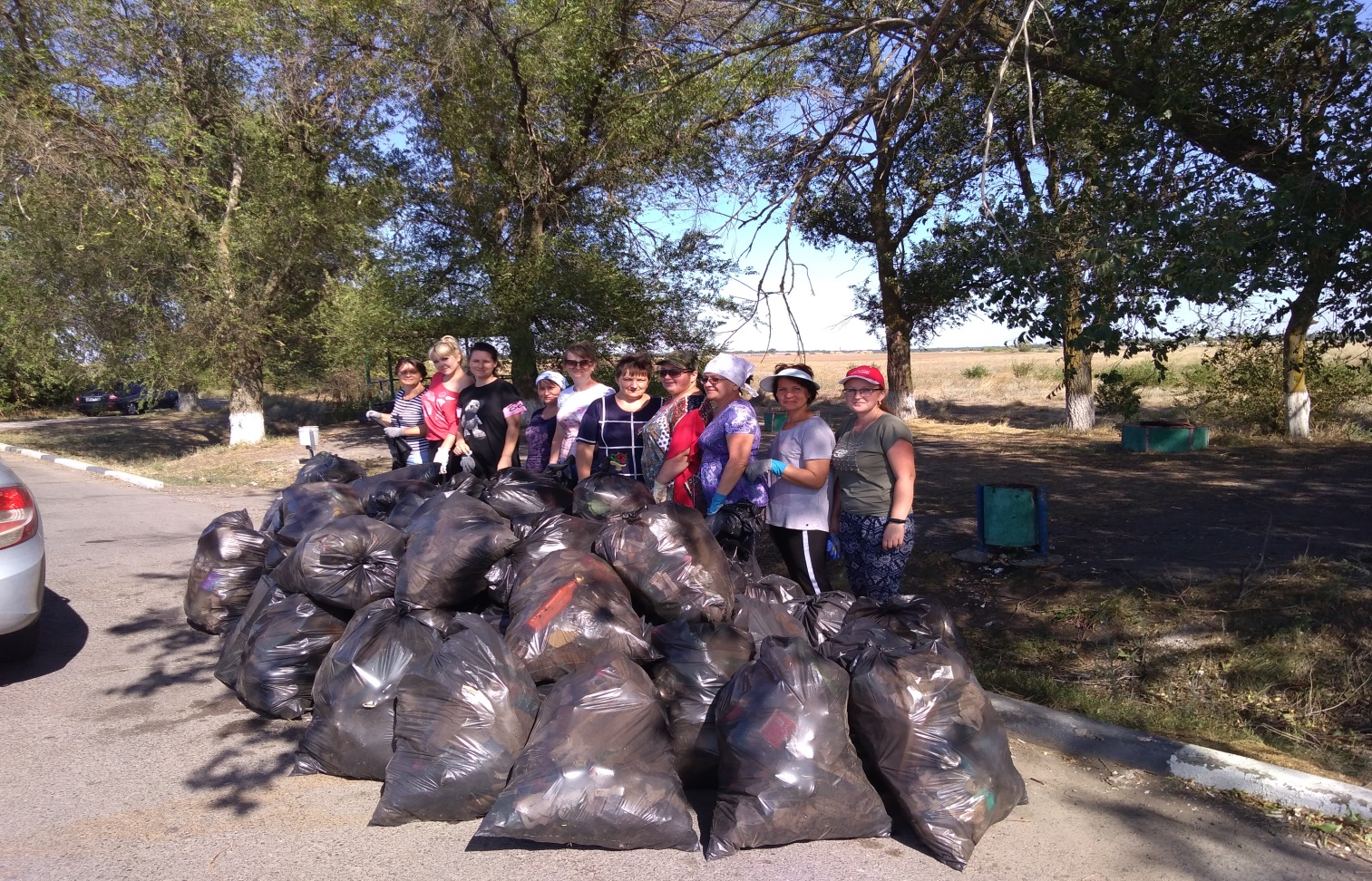 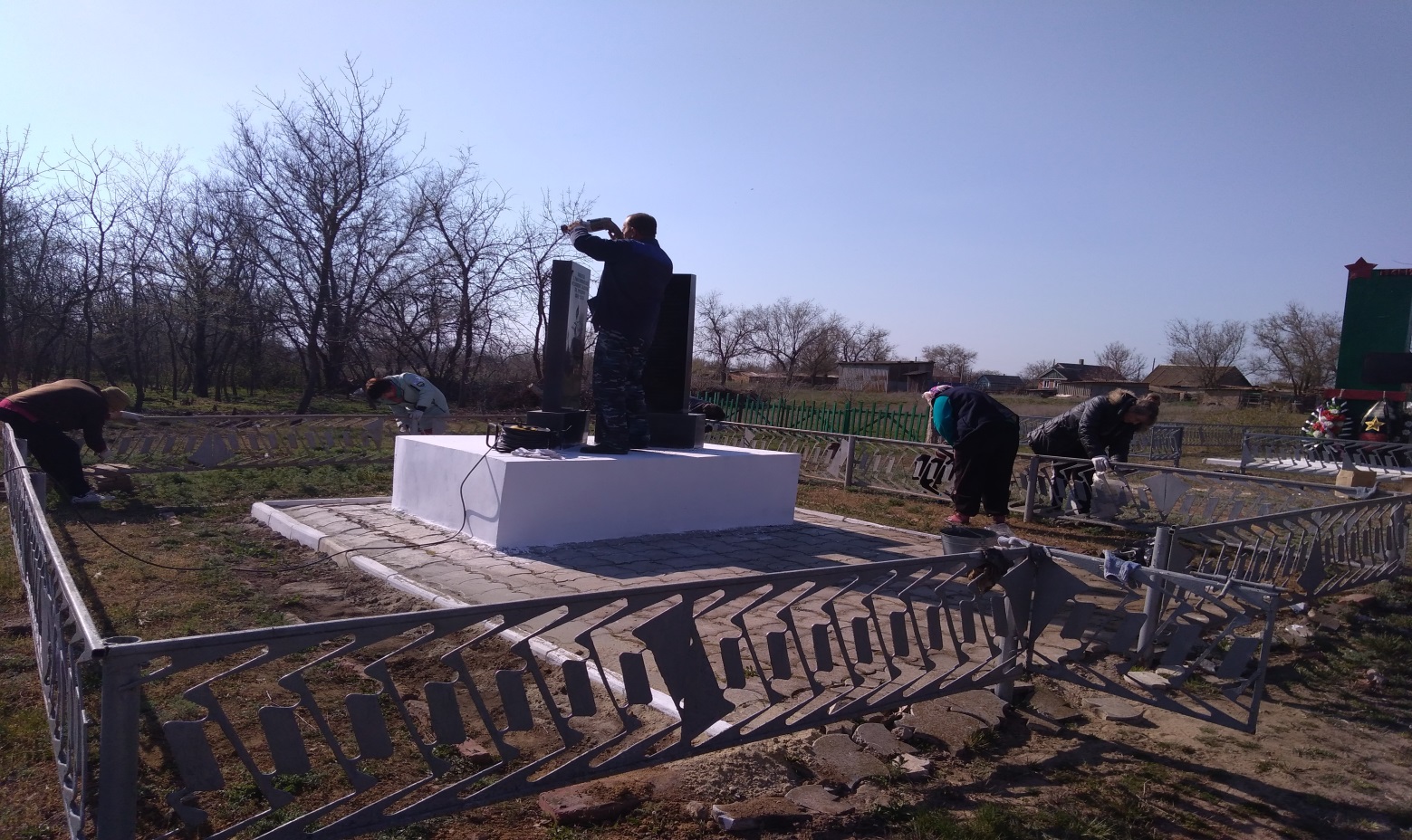       Для  решения вопросов благоустройства необходимо достаточное финансирование. Но, проблема благоустройства – это не только финансы, но и человеческий фактор.   Любой человек, приезжающий в сельское поселение, прежде всего, обращает внимание на чистоту и порядок, состояние дорог, освещение и общий  вид,  казалось бы, мы все любим свои хутора и хотим, чтобы в каждом населенном пункте было лучше и чище, но, к сожалению, у каждого свое понятие на решения данного вопроса. Кто-то борется за чистоту и порядок, вкладывая свой труд и средства, а кто-то надеется, что им все обязаны и должны и продолжают плодить мусор. К сожалению, отдельных жителей приходится  очень долго убеждать в том, что Правила благоустройства необходимо соблюдать.      Это касается и пожарной безопасности. Со 02.04.2020 года постановлением Правительства Ростовской области  введен особый противопожарный режим- во время которого категорически запрещено проводить сжигание мусора, листьев, сухой растительности, пожнивных остатков, устанавливаются  особые меры пожарной безопасности при уборке урожая. Однако, несмотря на это, в нарушение этих правил, многие жители жгут мусор во дворах и на придворовых территориях, что приводит к пожарам. В целях не распространения пожаров на населенные пункты Донского сельского поселения, проведена противопожарная опашка населенных пунктов поселения. Проводится подворный обход с раздачей памяток по пожарной безопасности.       	Во втором полугодии 2020 году планируется  продолжать заниматься благоустройством населенных пунктов,   содержать в надлежащем виде памятники погибшим воинам, кладбища, ликвидировать несанкционированные свалки.Выражаю слова благодарности всем жителям поселения, которые не остаются в стороне от наших проблем и оказывают всевозможную помощь, так на Кургане Бессмертия в х. Гундоровский  к 75-летию Победы установлена инсталляция в виде летящих журавлей. Идею и проект внесли наши члены бывшего клуба «Патриот», а воплотили идею Главы КФХ Изварин А.И. и  Шешвак С.В.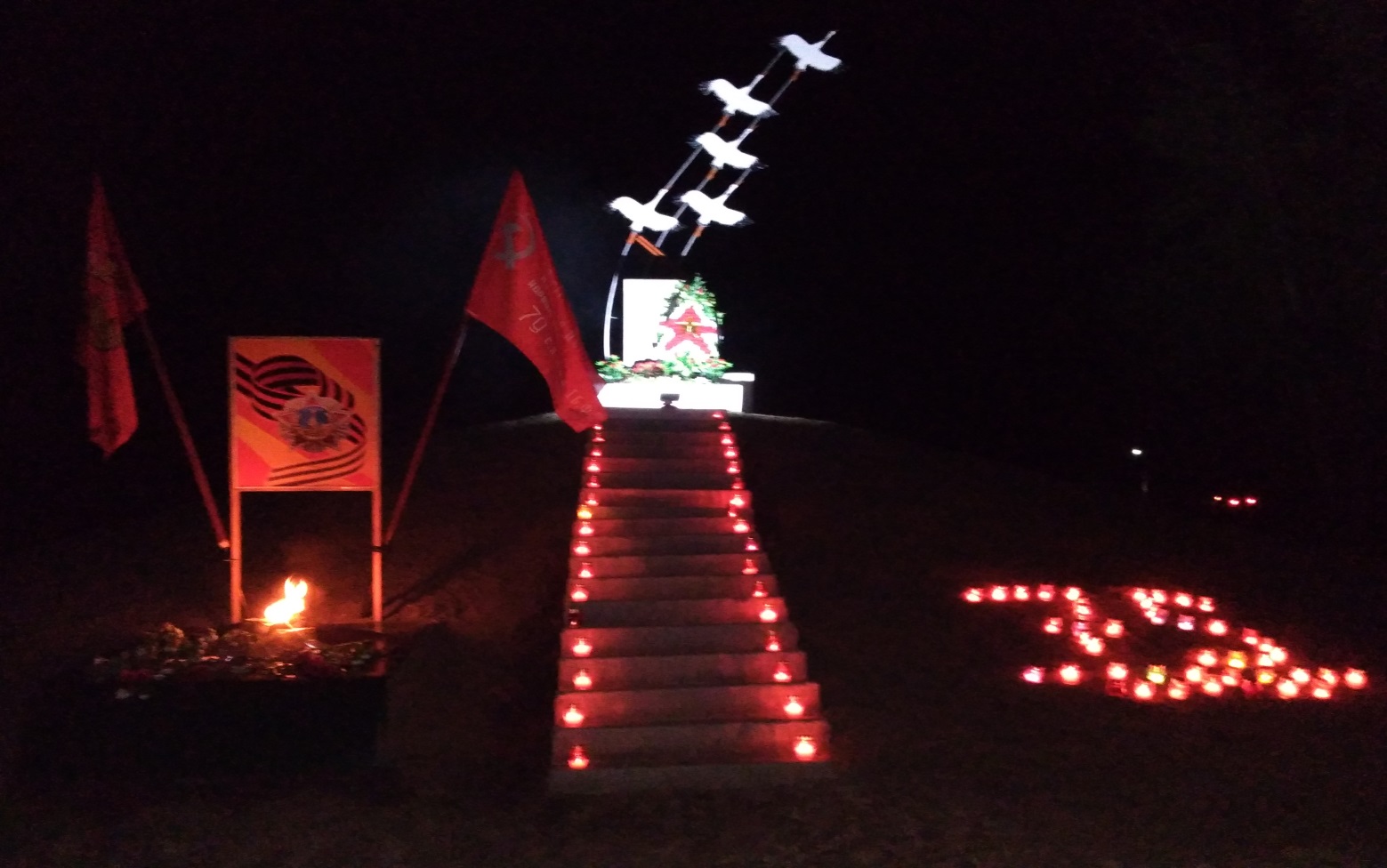        Благодарю всех руководителей предприятий, учреждений, глав крестьянских хозяйств, предпринимателей за помощь, за участие и поддержку в проведении большинства мероприятий.Уважаемые жители! Перед нами сегодня стоят действительно нелегкие задачи. Этот год будет не из легких и может быть даже сложнее предыдущего. Цель Администрации   - исполнение всех возложенных на администрацию полномочий в рамках имеющихся финансовых возможностей.Но я убеждена, что, объединив наши усилия, мы сделаем все, чтобы наше родное поселение процветало.Спасибо за внимание.